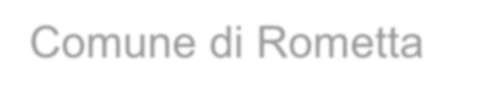 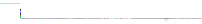 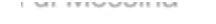 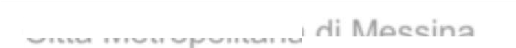 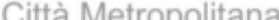 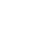 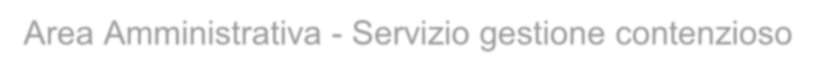 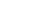 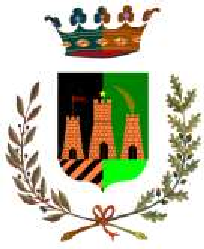 OFFERTA ECONOMICAOGGETTO: Il Servizio ha per oggetto: “GIUDICE DI PACE DI ROMETTA – ATTO DI CITAZIONE SIG. M. G. C/COMUNE DI ROMETTA”.Il sottoscritto, consapevole che la disciplina vigente per il conferimento di incarichi legali del Comune di Rometta stabilisce l’applicazione dei minimi tariffati di cui al D. M. 55/2014 come modificato con D.M. n. 37/2018, sui quali si applica una ulteriore riduzione del 30% in caso di vittoria con compensazione delle spese operata dal giudice e del 50% in caso di soccombenza,dichiara di offrire la seguente percentuale di miglioramento: 	%Pertanto l’offerta finale sarà:in caso di vittoria = 30% (da disciplinare) + 	% (offerta migliorativa) = 	% in caso di soccombenza = 50% (da disciplinare) + 		% (offerta migliorativa) = 	%IL DICHIARANTE_ 	